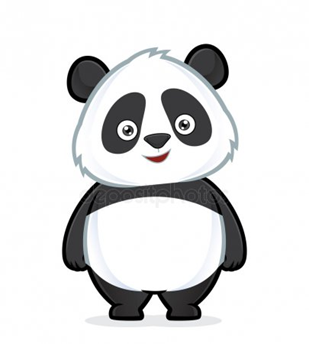 Zadanie 1Ułóż zdania z podanymi wyrazamiSzalik, szafa, myszka, kosz, Szymon, szelkiZadanie 2Podziel na sylaby wyrazy:KaloszeSzałwiaSzalonyKaszankaMaszerowaćMyszSzefSzufladaSzynySzoferDaszekMuszka